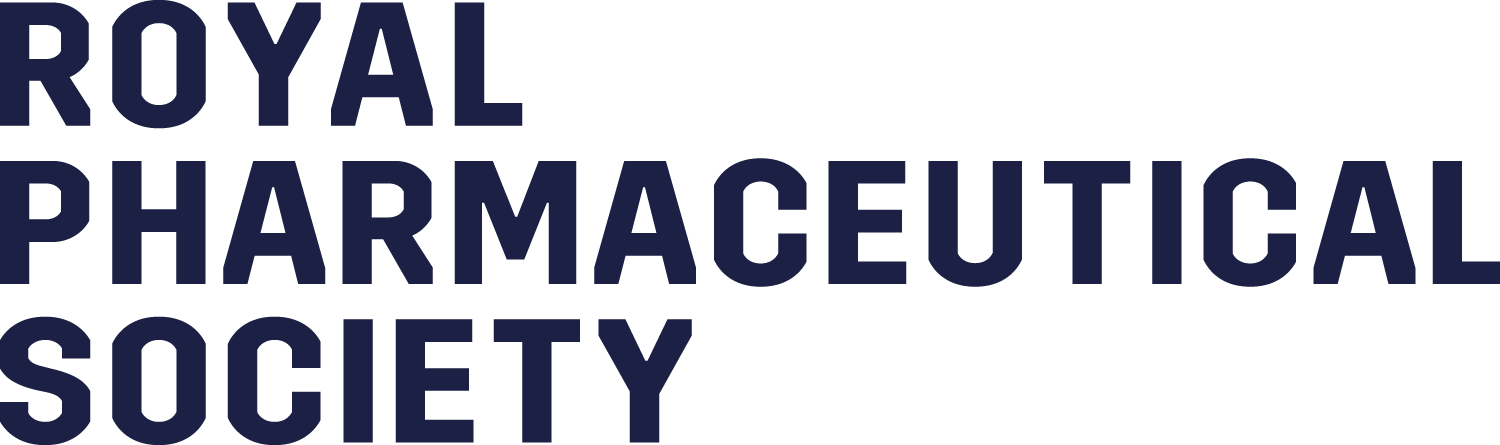 360° Self-AssessmentLearner Details  Full Name:                                                                                                                                                                        Overview  Title:                                                                                                                                                                          Date of self-assessment:                                                                                                                                                                                                                                                                                                                                                                                                                                                                                                                          Major concernSome concernNo concernMaintaining trust/professional relationship with patientsActively listensIs polite and caringShows respect for patients' opinions, privacy, dignity, and is unprejudicedVerbal communication skillsGives understandable informationSpeaks good English, at the appropriate level for the patientTeam-working/working with colleaguesRespects others’ roles, and works constructively in the teamHands over effectively, and communicates wellIs unprejudiced, supportive and fairAccessibilityAccessibleTakes proper responsibility Only delegates appropriately.Does not shirk dutyResponds when calledArranges cover for absenceComments Comments on maintaining trust/professional relationship with patients:      Comments on verbal communication skills:      Comments on team-working:      Comments on accessibility:      Overall Comments Comments on your self-assessment (include areas of good performance and areas for development):     